I. FORMATION/LANGUES	P.2II. EXPERIENCE D’ENSEIGNEMENT UNIVERSITAIRE	P.3III. AVIS DES ETUDIANTS	P.5IV. AUTRES EXPERIENCES PROFESSIONNELLES	P.8V. PUBLICATIONS	P.9VI. COMMUNICATIONS	P.12VII. PARCOURS DE RECHERCHE	P.14I.FORMATIONDepuis 9/2021	Université Paris 10	Licence de Philosophie (à distance)10/2013-6/2019	Université Paris 5 - Centre Population et Développement, Paris, France 	Doctorat en Sociologie sous la direction de Fred Eboko	Sujet : Les ressorts de l’insatisfaction – Le cas du personnel international humanitaire9/2014-6/2018	Université Paris 4, Paris, France 	Licence de Musicologie9/2009–9/2010	Université Paris 8 - Institut d’Etudes Européennes, Paris, France 	Master en Sciences Humaines et Sociales8/2005-2/2007	CHALMERS, Göteborg, Suède	Master of Science (Astronomy and Space Science)9/2003-2/2007	ENSEEIHT, Toulouse, France		Ingénieur (Electronique et Traitement du Signal)	9/2001-6/2003	Lycée Saint-Louis, Paris, France	Classes préparatoires, Maths-Physique6/2001	Lycée Victor Duruy, Paris, France	Baccalauréat scientifiqueLANGUES	Français	Langue maternelle	Anglais	Courant	Allemand	Courant	Espagnol	Courant	Suédois	Courant	Italien	Intermédiaire	Russe	IntermédiaireII.EXPERIENCES D’ENSEIGNEMENT UNIVERSITAIREDans chacun de mes cours, j’essaie de concilier deux visions complémentaires de l’enseignement. Je vise d’une part à fournir aux étudiants la culture théorique légitime sur un sujet donné pour permettre aux étudiants de comprendre le monde par les yeux des autres. Je vise d’autre part à développer le regard critique des étudiants, sur ces mêmes sujets, pour les autoriser à s’affirmer en tant qu’individu et à observer le monde par leurs propres yeux. De cette façon, mes enseignements sont participatifs. J’espère mettre autant que possible les étudiants à l’aise pour qu’ils appréhendent la connaissance non pas seulement de façon (sur)plombante mais aussi participative.Voici une liste qui rassemble les enseignements universitaires que j’ai assurés en tant que vacataire à l’Université Paris Descartes, à l’Université Paris-Est Créteil et à Sciences Po Paris, et en tant qu’ATER à l’Université Paris-Est Créteil entre 2019 et 2021 : 248h de CM et 228h de TD, dont des cours en anglais.III.AVIS DES ETUDIANTSCandidatant à un poste d’enseignant, je me permets de partager le ressenti des étudiants. A la suite de chacun de mes cours, je leur ai ainsi demandé de remplir des questionnaires de satisfaction (dont je peux vous fournir les sources originales). Voici quelques statistiques et quelques verbatims, certes sélectionnés, mais qui peuvent vous donner une idée de la qualité de mes enseignements (les éventuelles fautes d’orthographe sont d’origine).Cours 2020 « Travail et développement en Afrique » (Licence 2, Sciences Po)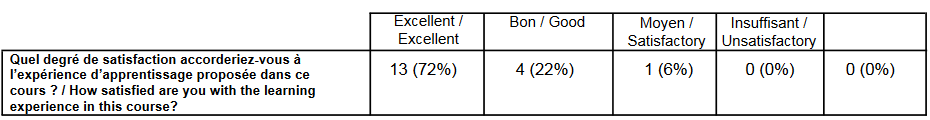 « Je tiens à vous dire que ce cours a été l'un des plus intéressants auxquels j'ai assisté à Sciences Po. »« Sans doute l'un des cours qui m'a le plus apporté depuis mon entrée à Sciences Po. »« Meilleur cours du semestre ! Incite à la réflexion, des sujets abordés que je considère cruciaux dans un programme porté sur l'Afrique. Les professeurs sont dynamiques, les retours qu'ils font aident vraiment à progresser dans sa réflexion »« Des cours très innovants et qui font réfléchir. A partir de ces expériences et ces recherches, professeur Joxe nous donne des réflexions qui font reconstruire notre rapport avec le développement »« Monsieur Joxe est très sympathique, à l'écoute des étudiants et disponible pour nous conseiller. Son aide nous a d'ailleurs été d'une grande utilité dans la conception de notre travail final. »« Ce cours m'a fortement apporté, et m'a permis de remettre en question mes conceptions mais aussi mes projets futurs, et je pense qu'il permet d'avoir des bases solides pour être plus au clair dans ses idée »TD 2020 « Constitutional law and political institutions » (Licence 1, UPEC)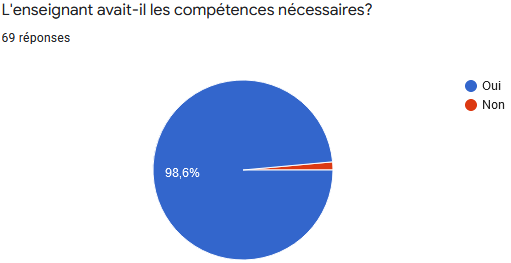 « Parfait ! M.Joxe est très attentif et suscite beaucoup la participation ce qui mets à l’aise beaucoup d’élèves et rends le cours intéressant et dynamique. »« Nous avons la chance d'avoir un super professeur qui arrive à dynamiser le groupe. De plus nous arrivons bien à participer et rebondir sur les différents sujets ce qui rend les débats encore plus vivant. Malgré le fait que ce ne soit pas en présentiel, le cours reste très vivant avec une participation active des étudiants je pense ! L'implication du professeur fait de ce cours le meilleur que nous ayons ce semestre 👌 »« C'était mon cours préféré »« Mr Joxe le fait qu'on puisse dévier sur d'autre thème de la vie en général nous a permis de vraiment apprécier votre cours et vous êtes quelqu'un de très compréhensif ce qui nous a permis de vraiment être à l'aise en distanciel »« mr Ludovic Joxe est le meilleur prof de td! le meilleur cours en fin de semaine!! »« Ces TDs m'ont beaucoup apporté, j'ai trouvé les sujets intéressants et le professeur très à l'écoute et agréable ! »TD 2021 « Comparing political systems » (Licence 1, UPEC)« L’enseignant était à l’écoute et impliqué, et le cours dynamique et absorbant. C’est le meilleur chargé de TD que j’ai eu ce second semestre. »Cours 2020 « Enjeux politiques de la mondialisation » (Licence 3, UPEC)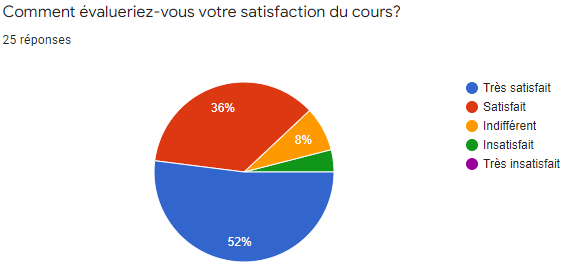 Cours 2021 « Enjeux politiques de la mondialisation » (Licence 3, UPEC)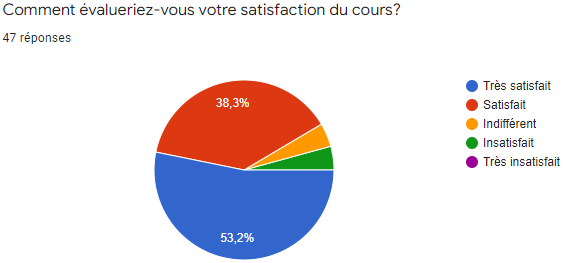 « J'ai trouvé votre adaptation à la situation vraiment pertinente et votre bienveillance bien plus que notable. C'était agréable de suivre votre cours, même un vendredi à 8h30, je vous remercie pour votre investissement »« Continuez comme ça, malgré le faible coef de votre matière dans notre parcours vous êtes le prof qui a eu la plus grande assiduité d'élèves ce semestre... Chacun peut s'identifier à vous de par la quantité de vos centres d'intérêt et vous cassez cette hiérarchie prof/élève qui est tant (et trop) présente dans nos enseignements. Il faudrait plus de cours comme le votre au lieu de faire des analyses ethnocentrées de politiques publiques... »« Nous pouvons observer que vous faites un vrai travail d’enseignant. De plus vous êtes très pédagogue et à l’écoute des élèves, c’était un plaisir d’avoir vos cours ce semestre »Cours 2020 Etude des violences et conflits (Master 1, UPEC)« J'ai vraiment énormément apprécié ce cours, qui a sans doute été l'un de mes préférés au cours de ce semestre, et dans lequel j'ai le plus enrichi mes connaissances. J'ai trouvé très intéressant que vous proposiez un cours participatif dans lequel chacun.e avait sa petite pierre à apporter à l'édifice. Les travaux de groupes ont été très formateurs, nous ont permis de mieux nous connaître, de faire échanger et imbriquer nos idées au sein d'un même rendu. »Cours 2021 Etude des violences et conflits (Master 1, UPEC)« Ce cours était passionnant et je pense qu'il est vraiment très utile pour notre cursus ! Merci beaucoup ! »« Merci pour votre disponibilité et votre bienveillance. Le format du cours est très intéressant et pas " scolaire ". Nous avons également beaucoup de libertés »« Le cours est spontané et il y a une générosité et une simplicité dans la manière d'enseigner »Cours 2019 « Construire la paix sur le terrain » (Master 2, UPEC)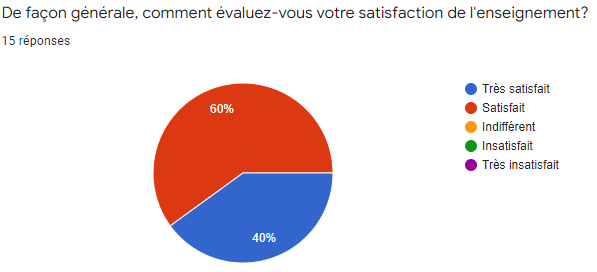 « Vraiment un super enseignement, super formateur où j'ai appris plein de choses. Un grand merci pour tout le contenu supplémentaire que vous avez transmis après le confinement »« Merci beaucoup pour ces deux années, c'était vraiment très intéressant »« Mille merci, c'était top, et encore une fois, le partage d'expérience c'est vraiment quelque chose qui nous apporte, ça devrait être une matière à lui tout seul. ça aide à se projeter dans notre avenir professionnel (qui arrive à grand pas). Bonne continuation à vous, au plaisir de vous recroiser et encore merci ! »IV.En plus de mes expériences d’enseignement universitaire, j’ai occupé de nombreux postes et responsabilités. J’ai conservé ici les expériences humanitaires et celles de conseil qui illustrent à la fois ma capacité à travailler en équipe et en même temps ma propension à m’adapter et à varier les regards sur le monde.EXPERIENCE PROFESSIONNELLE DANS LE SECTEUR HUMANITAIRE8/2022-9/2022	Médecins Sans Frontières (MSF-B), Las Claritas, VenezuelaCoordinateur de projet • Cliniques mobiles et lutte contre la malaria dans une zone minière (50 salariés)1/2021-2/2021	Médecins Sans Frontières (MSF-CH), San Pedro Sula, HondurasCoordinateur de projet • Mission exploratoire à la suite des ouragans ETA et IOTA9/2020-9/2020	Médecins Sans Frontières (MSF-B), Karachi, PakistanCoordinateur de projet • Prise en charge de l’hépatite C dans un bidonville (100 salariés)12/2019-1/2020	Médecins Sans Frontières (MSF-B), Mambasa, République Démocratique du CongoCoordinateur de projet • Épidémie Ébola – Contrôle infectieux de centres de santé (50 salariés)7/2017-8/2017	Médecins Sans Frontières (MSF-B), Timergara, PakistanCoordinateur de projet • Conflit Nord-Ouest Pakistanais – Hôpital départemental (500 salariés)12/2016-1/2017	Médecins Sans Frontières (MSF-B), Port-à-Piment, HaïtiCoordinateur de projet • Ouragan Matthew (200 salariés)7/2016-9/2016	Médecins Sans Frontières (MSF-CH), Dungas, NigerCoordinateur de projet • Prise en charge de la malnutrition (300 salariés)12/2015-1/2016	Médecins Sans Frontières (MSF-CH), Nyarugusu, TanzanieResponsable logistique • Conflit burundais, Camp de réfugiés de 150 000 personnes8/2015-10/2015	Médecins Sans Frontières (MSF-CH), Donetsk, UkraineCoordination logistique des activités de MSF sur le pays • Conflit indépendantiste Est-Ukraine12/2014-1/2015	ALIMA, Nzerekore, GuinéeResponsable de la promotion de la santé et des activités psycho-sociales • Projet Ebola7/2014-9/2014	Médecins Sans Frontières (MSF-F), Bangui, République Centrafricaine	Logisticien • Guerre civile/Déplacés3/2013-5/2013	Médecins Sans Frontières (MSF-F), Betou, Congo-Brazzaville	Logisticien/Administrateur • Responsable d’une campagne de vaccination, 30 000 personnes ciblées8/2012-1/2013	Médecins Sans Frontières (MSF-F), Gambella, Éthiopie		Coordinateur de projet adjoint • Représentation auprès des autorités, des ONG et des Nations Unies8/2011-2/2012	Médecins Sans Frontières (MSF-F), Buenaventura, Colombie	Logisticien/Administrateur • Lutte contre la tuberculoseEXPERIENCE PROFESSIONNELLE DANS LE SECTEUR DU CONSEIL EN MANAGEMENT11/2007-7/2008	Carron consultants, Paris, France	Consultant en management de la qualité et management environnemental02/2007-10/2007	ORSYP Consulting, Paris, France	Consultant en management des services informatiquesV.PUBLICATIONSMes publications portent principalement sur les rouages du secteur humanitaire et de Médecins Sans Frontières en particulier, entre sociologie et science politique, mais certaines, plus anciennes ou plus grand public, sont orientées vers la physique et l’astronomie.Thèse de doctoratJoxe L., 2019, « Les ressorts de l’(in)satisfaction. Le cas du personnel international humanitaire », Thèse de sociologie, Université Paris Descartes, 551 p. https://u-paris.fr/theses/detail-dune-these/?id_these=1281À une époque où le bien-être constitue un enjeu central dans nos différentes sphères de vie, le travail est pourtant régulièrement présenté comme source de stress, de risques psychosociaux voire de burn-out. En prenant appui sur le personnel international humanitaire, aussi appelé « expatrié », de l’organisation « Médecins Sans Frontières » (MSF), cette thèse étudie l’insatisfaction, entendue ici comme l’ensemble des expériences jugées négativement par l’individu.Sur la base d’une cinquantaine d’entretiens réalisés sur le terrain et d’une observation participante en tant qu’« expatrié » lors de dix missions humanitaires sur quatre continents, cette recherche offre non seulement une vision, de l’intérieur, d’un secteur en mutation (croissance de la proportion d’expatriés issus du Sud, multiplication des critiques internes et externes, étiolement de l’engagement au profit de la professionnalisation), mais elle interroge en même temps les ressorts sociaux du processus émotionnel.L’insatisfaction, en l’occurrence la « frustration » du personnel international humanitaire, est communément décrite comme un écart entre des attentes et la survenue d’événements. Grâce à l’étude successive des tensions inhérentes au fonctionnement de MSF, des parcours de vie des « expatriés », puis de l’interaction entre ces individus et l’organisation, cette recherche défend la thèse suivante : quel que soit l’écart entre attentes et survenue d’événements, l’insatisfaction ou non d’un individu est d’abord le reflet de sa confiance dans l’entité jugée responsable, c’est-à-dire de sa reconnaissance des légitimités et des rapports de domination en jeu.Articles dans des revues à comité de lectureJoxe L., 2023 (accepté et à paraitre), « Sanctionner sans faire souffrir. Le dilemme du traitement de la faute chez Médecins Sans Frontières », Sociologies pratiquesJoxe L., 2022 (accepté et à paraitre), « La pyramide de politisation. De l’impolitisation à la politisation critique chez Médecins Sans Frontières », Cahiers d’Outre-Mer.Cet article vise à étudier la notion de politisation depuis une perspective anthropologique, en considérant l’organisation Médecins Sans Frontières (MSF) comme une société d’individus en soi, avec ses institutions, ses règles, ses normes, ses modes de fonctionnement, et en cherchant à comprendre qui, en son sein, est légitime pour s’exprimer, qui est écouté, et qui participe effectivement au dessin de ses orientations stratégiques. Basé sur cinquante-cinq entretiens et une observation participante, ce travail révèle une pyramide de politisation formée de trois niveaux - impolitisation, politisation traditionaliste et politisation critique -, dont le dernier niveau n’est l’apanage que d’un petit nombre, ceux qui, aux yeux de leurs collègues, sont à la fois légitimes et novateurs.Joxe L., 2022, « Le capital de mobilité : un capital bourdieusien ? L’expérience des membres de l’organisation Médecins Sans Frontières », Espaces et sociétés, n°184-185, pp.115-130.Dans quelle mesure le capital de mobilité peut-il être considéré comme un capital bourdieusien ? À partir d’une observation participante lors de onze missions avec l’organisation Médecins Sans Frontières (MSF) et d’une cinquantaine d’entretiens avec ses membres, nous montrons que, chez MSF, les expériences de mobilité sont accumulables, mobilisables, convertibles, dépréciables, transmissibles, et que, si ces expériences ne sont pas toujours mobilisées par ceux qui en disposent pour monter dans la hiérarchie formelle interne, elles leur permettent, en tout cas, de gagner en pouvoir de décision sur leur parcours à venir au sein de l’organisation. À ces divers titres, nous considérons que les expériences de mobilité constituent un capital bourdieusien, qualifié de capital de mobilité, décrivant non pas la part héréditaire ou transmissible du capital, mais au contraire, sa part vivante, celle qui s’accumule au cours de la vie d’un individu, celle issue de ses socialisations successives.Joxe L., 2021, « “Where is home ?” – Médecins Sans Frontières, des médecins sans patrie ? », Sociétés plurielles, n°4, pp.3-32.Les « Médecins Sans Frontières » (MSF) sont-ils des médecins sans patrie ? Basé sur une cinquantaine d’entretiens, des données statistiques et une observation participante, cet article décrit des conditions de mission limitant l’intégration locale et dégage trois formes d’attachement : chez soi (« expatriés parenthèse »), ailleurs (« expatriés multipatrides ») ou nulle part (« expatriés “duty-free” »). Pour ces derniers, MSF joue, jusqu’à leur départ de l’organisation, le rôle de patrie de substitution.Joxe L., 2020, « L’acceptation d’une intervention humanitaire : un reflet du vivre ensemble », Revue Écrire le social, n°2, pp.31-46.Cet article étudie l’acceptation de l’organisation humanitaire Médecins Sans Frontières (MSF) sur ses terrains d’intervention. Il s’intéresse en particulier aux adhésions individuelles des bénéficiaires directs de l’aide et à la reconnaissance plus générale du tissu social local vis-à-vis de l’organisation. En s’appuyant sur une observation participante lors de onze missions humanitaires, cet article met en évidence le fait que les territoires où l’acceptation est la plus aisée sont ceux où la structure sociale est suffisamment faible pour laisser l’espace à MSF de la renforcer, mais suffisamment forte pour protéger l’organisation d’attaques physiques ou politiques potentielles.Joxe L., 2020, « La “sudisation” du secteur de l’aide internationale. Entre opportunité d’émancipation et déplacement des rapports de domination », Revue Internationale des Études du Développement, n°241, Vol. 1, pp.163-184.Depuis une trentaine d’années, les acteurs du secteur de l’aide internationale ont cherché à impliquer davantage les populations auprès desquelles ils intervenaient dans un mouvement de « sudisation ». Chez Médecins sans frontières (MSF), ce mouvement s’est notamment traduit par une diversification de l’origine des « expatriés ». Basé sur cinquante-cinq entretiens et une observation participante, cet article analyse l’enjeu implicite de la « sudisation » : l’émancipation des individus du Sud vis-à-vis du Nord. Fruit d’une volonté politique « sudiste » et d’un besoin grandissant en « expatriés », la « sudisation » de MSF, entraînerait en fait une dépolitisation partielle de l’organisation, déplacerait son équilibre stratégique et ferait finalement émerger une nouvelle stratification sociale.Joxe L., 2019, « De la nécessité pratique et heuristique des frontières », Revue Strathèse, Vol. 9 (en ligne).Cet article interroge la thématique de ce dossier, c’est-à-dire l’espoir de dépasser effectivement les frontières. Pour ce faire, l’auteur s’appuie sur l’étude de l’organisation Médecins Sans Frontières (MSF) dont la création, en 1971, a traduit l’espoir d’un dépassement des frontières non seulement physiques mais aussi symboliques. Il s’appuie en particulier sur l’une des tensions qui traversent l’organisation, celle entre pensée universaliste et action sur mesure, tensions que le travail de thèse de l’auteur, basé sur une observation participante en tant que salarié pour MSF sur 10 missions et une cinquantaine d’entretiens, a mis en évidence. Cet article montre que l’espoir originel de dépassement des frontières est nuancé par la mise en pratique des projets humanitaires qui tous impliquent à des degrés divers l’usage et la manipulation de frontières : soit le respect des frontières en présence, soit leur adaptation, soit la création de nouvelles frontières. Tel un marin sur un bateau de Neurath dont les solives seraient des frontières, MSF peut dépasser des frontières, mais pas s’en départir.Vernet M.-A. et al., 2017, “Clinical, virological, and biological parameters associated with different outcomes of Ebola virus infection in Macenta (Guinea)”, Journal of Clinical Investigation, Volume 2, Issue 6, pp.1-14.Article collectif issu de mes expériences humanitaires de terrain. Il n’est pas en lien direct avec mon parcours universitaire actuel.M. Schreier, L. Joxe, V. Eyring, H. Bovensmann, J.P. Burrows, 2010, “Ship track characteristics derived from geostationary satellite observations on the west coast of southern Africa”, Atmospheric Research, n°95, pp.32-39.Article réalisé dans le cadre de mon parcours premier d’ingénieur. Article en lien avec la recherche fondamentale sur le changement climatique.Coordination d’un numéro sur « Les catégories d’analyse à l’épreuve du terrain » et rédaction de son introduction :Joxe L. et Paris E., 2018, « Les catégories d’analyse à l’épreuve du terrain », Revue Encyclo, N°9, pp.19-23.Dans un perpétuel jeu de « cosmétique analytique », la catégorie d’analyse est autant un moyen de rendre compte de sa recherche que de rendre visible sa créativité, son ingéniosité et sa compétence scientifique. L’équilibre entre généralité et particularisme exprime un enjeu de distinction, non pas sociale, mais académique et met en évidence la tension inhérente à l’usage de toute catégorie d’analyse : l’espoir d’objectiver une situation et la mise au jour de la subjectivité du chercheur.Chapitres d’ouvrageJoxe L., 2022 (à paraitre), « Spaces of control and spaces of intimacy. The notion of off-work life at Médecins Sans Frontières » in De-liberating work, C. Edey Gamassou et A. Mias, Teseo Press, 2022.Traduction en anglais du chapitre « Des espaces de contrôle aux espaces d’intimité. La notion de hors-travail chez Médecins Sans Frontières » ci-dessous.Joxe L., 2022, « Quand venir du Sud favorise la satisfaction personnelle », in Le bien-être au Nord et au Sud : explorations, J. Tantchou, F. Louveau, et M-E. Gruénais, Éditions Academia, Louvain-la-Neuve, Coll. Investigations d’anthropologie prospective, 2022, pp.71-84.Les individus du Nord, issus de pays « développés », seraient privilégiés vis-à-vis des individus du Sud ; et l’aide au développement viserait à rééquilibrer cette injustice en contribuant à un bien-être global. Cet article discute ce présupposé en s’intéressant à une population particulièrement diverse : les expatriés de l’organisation humanitaire Médecins Sans Frontières (MSF), issus en 2014 de 139 pays différents, de milieux tantôt modestes, tantôt aisés, et de parcours éducatifs hétérogènes.Joxe L., 2021, « Espacios de control y espacios de intimidad. El concepto de la vida extralaboral en Medicos Sin Fronteras » in De(s)liberar el trabajo, C. Edey Gamassou et A. Mias, Teseo Press, 2021, pp.95-120.Traduction en espagnol du chapitre « Des espaces de contrôle aux espaces d’intimité. La notion de hors-travail chez Médecins Sans Frontières » ci-dessous.Joxe L., 2021, « Des espaces de contrôle aux espaces d’intimité. La notion de hors-travail chez Médecins Sans Frontières » in (Dé)libérer le travail, C. Edey Gamassou et A. Mias, Teseo Press, 2021, Teseo Press, 2021, pp.99-127.Quel sens revêt la notion de hors-travail lorsque des salariés, comme ceux de l’organisation Médecins Sans Frontières (MSF), restent contraints par leur univers de travail sans interruption pendant des mois ? Me basant sur une observation participante lors d’une dizaine de missions avec MSF et sur la définition d’un hors-travail entendu comme un temps de préservation de l’intime, je défends l’idée que la notion de hors-travail est floutée chez MSF d’une part par le partage du logement entre collègues, par la flexibilité des horaires de travail, par la présence de règles de sécurité 24 heures sur 24 ou par la délégation de la santé des salariés pendant toute la durée de leur mission à l’organisation, mais d’autre part par un motif sous-jacent à tous les autres : l’enjeu autour de la signification du mot travail, entre activité contraignante et activité épanouissante.RecensionJoxe L., 2021, Recension de l’ouvrage de Cristina Cattaneo « Naufragés sans visage : Donner un nom aux victimes de la Méditerranée », Migrations Société, n°186, pp.135-139.Article grand publicJoxe L., 2020, « Scandale dans l’espace : décidons du ciel que nous voulons » sur la plateforme Medium, lu 86 000 fois : https://ludovic-joxe.medium.com/hier-soir-jai-regard%C3%A9-le-ciel-et-j-ai-pris-peur-8f9605c03cd5Article de vulgarisation et de débat sur le projet Starlink de l’entreprise SpaceX.VI.COMMUNICATIONSDans des colloques internationaux à comité de sélection :10/2019	Colloque international “Well-being in the north and south”, Bordeaux, France	“When coming from the South fosters personal well-being”7/2019	8ème congrès de l’AIFRIS (Association Internationale pour la Formation, la Recherche et l'Intervention Sociale), Beyrouth, Liban	« Médecins Sans Frontières : entre intégration et rejet par les populations locales »7/2018	International Sociology Association Congress, Toronto, Canada	“Doctors Without Borders: How trust in the hierarchy reduces job dissatisfaction”7/2018	International Sociology Association Congress, Toronto, Canada	“Doctors Without Borders: Towards an erasure of the frontiers between North and South”9/2017	Colloque international « Les acteurs de l’aide internationale », Bordeaux, France	« Le personnel international MSF - Vers un effacement de la distinction entre Nord et Sud »8/2017	European Sociology Association Congress, Athènes, Grèce	“How working for Doctors Without Borders (MSF) can become a frustrating commitment”7/2016	Congrès de l’Association Internationale de Sociologie en Langue Française, Montréal, Canada	« Une sociologie de la gestion appliquée au cas d’une organisation de l’aide humanitaire internationale : Médecins Sans Frontières »Dans des colloques/journées d’étude/séminaires à comité de sélection :09/2021	Colloque EHESS/ENS “Le désintéressement - Conflits d’intérêts autour d’une notion sociologiquement ambiguë”, Paris, France	« L’indifférence : le vrai désintéressement ? Le cas de Médecins Sans Frontières »11/2019	Colloque du GIS Gestes "Dé-libérer le travail?", Paris, France	« Les temporalités du travail humanitaire : le cas des médecins sans frontières »4/2019	Journée d’étude IFSTTAR "Socialisations aux et par les pratiques de mobilité", Marne-La-Vallée, France	« Du “staff nat” à l’“expat”. L’expérience de la mobilité dans le secteur humanitaire. »6/2017	Réseau International d’Ecoles doctorales en sociologie, Strasbourg, France	« Les limites du sans-frontiérisme »5/2017	Journées d’étude ENS-Lyon “Ethnologie des professionnels de l’international”, Lyon, France	« Médecins Sans Frontières : to be professional or not to be »6/2016	Journées d’Etudes Globales de l’USPC (Université Sorbonne Paris Cités), Paris, France	« Les parcours de vie des Médecins Sans Frontières »Autres :4/2022	Institut Bioforce, Vénissieux, France	« Quand sauver le monde est source d’insatisfaction »1/2019	Journées Doctorales des Suds du CEPED, Paris, France	« Et si l’insatisfaction était une question de confiance? »6/2018	Séminaire du CEPED, Paris, France	« Médecins Sans Frontières (MSF) : Heurs et malheurs du personnel international. Entre “pouvoir confié” et “pouvoir défié” »3/2016	Journées Doctorales des Suds du CEPED, Paris, France	« Médecins Sans Frontières (MSF) : de l’individu à l’organisation »ORGANISATION D’EVENEMENTS SCIENTIFIQUES2021	Co-organisateur d’une journée d’études dans le cadre du RJCTS (Réseau Jeunes Chercheurs en Santé et Travail)	Thématique : « Santé au travail en Afrique : Comment concilier travail décent et travail informel ? »7/2020	Co-organisateur d’une session pour le “Research Committee: RC16 Sociological Theory” du “IV ISA Forum of Sociology” à Porto Alegre au Brésil	Thématique : “Quantum Social Theory: The Future of Sociology?”	Activité prévue mais annulée suite au développement de la pandémie de Covid-192016	Co-organisateur du colloque des doctorants de la Fédération Sciences Sociales Suds (CODOFE)	Thématique : « Les catégories d’analyse à l’épreuve du terrain »De 2015 à 2017	Co-organisateur des Journées Doctorales des Suds (JDS) du CEPED (Centre Population et Développement)VII.PARCOURS DE RECHERCHEMon parcours de recherche est un parcours d’appétit intellectuel ancré dans la pratique du terrain, en constant aller-retour entre l’expérience sensible et la réflexion théorique. Quatre axes me permettent de dessiner l’évolution que j’aimerais donner à l’avenir à ce parcours.Le premier axe est celui de la continuité. Il y a de nombreux aspects de l’activité humanitaire, dont j’ai été l’acteur pendant plusieurs années, que je souhaite approfondir, et de nombreux sujets sur lesquels j’aimerais réfléchir et écrire. Parmi les projets en suspens, j’en citerais ici quelques-uns. Je suis en contact avec les éditions du Septentrion pour publier ma thèse et, je sais par mes contacts réguliers avec des acteurs du secteur, que mon angle d’approche par l’insatisfaction/frustration est un angle qui intéresse particulièrement ces derniers. J’aimerais également approfondir la question de la déviance dans le secteur humanitaire, et la façon dont certaines organisations vont mettre en place, malgré elles, les conditions de réalisation d’actes jugés comme déviants par les acteurs eux-mêmes, en contradiction avec les motivations qui auraient été à l’origine de l’existence de ces organisations. J’aimerais également valoriser ma réflexion sociologique des émotions, qui se trouve dans ma thèse, mais que je n’ai pu encore traduire sous forme d’articles.Le second est celui du pas de côté. Il y a ainsi des sujets annexes que j’aimerais approfondir en lien avec la façon dont les sciences humaines et sociales se construisent. Parmi ces sujets, je citerais la façon dont se constituent les jurys de thèse, incluant les stratégies mises en place, les rapports amicaux entre membres du jury, les jeux d’influence entourant les débats et la délibération finale. Je citerais également une analyse des sujets « à la mode » en sociologie, du vocabulaire et des expressions utilisées dans la discipline pour favoriser la légitimité de son discours, et de la cosmétique analytique permettant parfois de donner une apparence plus scientifique à ses écrits. Je dispose ainsi d’un corpus de notes lors des différents colloques auxquels j’ai participé en début de thèse lorsque j’avais un regard très extérieur à la discipline, corpus que j’aimerais travailler pour en tirer une analyse de la sociologie en train de se faire.Le troisième est celui de la convergence. En effet, il est tout un pan de recherche vers lequel j’aimerais lentement évoluer, c’est celui qui fait le pont entre ma carrière première, celle d’ingénieur, et ma carrière actuelle, celle de chercheur en sciences humaines et sociales. Si cette convergence peut sembler à brûle-pourpoint technique, elle peut aussi être envisagée sous un angle hautement politique. Par exemple, l’un des sujets qui m’anime actuellement, et sur lequel je suis déjà en train de réfléchir, c’est l’émergence des dites cryptomonnaies et des révolutions en termes de gouvernance qu’elle appelle. En effet, cette thématique, celle des cryptomonnaies, alors qu’elle constitue un secteur en forte expansion à l’échelle mondiale et qu’elle est décrite par de nombreux professionnels comme une révolution technologique d’ampleur équivalente à Internet, commence seulement à être étudiée. Ce type de thématique est une thématique transversale qui croise aussi bien mes compétences techniques et mes expériences théoriques que les thématiques des différents enseignements que j’ai pu dispenser. Il s’agit évidemment d’une technologie mondialisée, qui dépasse a priori les frontières, et qui pourtant discute en même temps ces mêmes frontières. De nombreux chefs d’État et directeurs de banques centrales se positionnent actuellement vis-à-vis de cette révolution, parfois pour se distinguer vis-à-vis de leurs homologues, parfois pour protéger leurs intérêts où les intérêts de ceux qu’ils représentent. Il s’agit en même temps d’une technologie disruptive politiquement dans le sens où elle rebat les cartes de la décision. Non seulement, dans la lignée de l’émergence des GAFA et de leurs fondateurs, elle donne un pouvoir de plus en plus accru à ceux qui maitrisent la technique, ici les développeurs (ce sont eux qui sont aujourd’hui à la tête d’empires financiers tels que FTX ou Binance valorisés à plusieurs dizaines de milliards de dollars chacun), mais elle propose en même temps des modes de décision oubliés pour la gestion des trésors financiers, tels que la méthode de Condorcet ou le système de trois classes, et exprime, par les différentes technologies développées, l’éventail presque complet des modes de vie en commun. Il s’agit enfin d’une technologie hautement sociale, dans le sens où elle met en évidence de façon prononcée l’importance de la confiance, de la légitimité, de la communauté, c’est-à-dire du lien social. Cette technologie repose la question de l’origine de la monnaie, interroge son sens, et discute le fondement de l’échange. Elle ouvre la possibilité de remettre à plat l’ensemble des bases de nos relations sociales. Il y aurait sans doute un quatrième axe, celui de la créativité. Ce serait un axe au fil de l’eau, plus ambitieux, de développement et de discussion de théories fondamentales. Alors que les sciences humaines ont été fortement influencées par le succès des sciences dites exactes, elles ont souvent cherché à anticiper, à rationaliser et à déterminer. Une des grandes voies de recherche fondamentale que j’aimerais approfondir est par exemple la voie de la contingence, des aléas, et de l’imprévu. Il s’agirait de développer plus avant la façon dont les sciences humaines et sociales pourraient se baser non plus sur une quête de déterminisme, que celui-ci soit social ou issu de l’individualisme méthodologique, mais une théorisation du monde social qui mette au cœur de sa réflexion les événements fortuits, et qui les considère avec autant d’importance et de légitimité que les événements prévisibles (que ceux-ci soient encore une fois issus de la structure ou de l’élément qui la constitue).Je fais donc partie de la catégorie des chercheurs transversaux, qui s’alimentent de différentes disciplines, et qui inscrivent leur réflexion au carrefour de plusieurs d’entre elles. C’est dans cette transversalité et cette curiosité inextinguible pour la diversité des terrains, des disciplines et des théories que se trouve, je crois, ma plus-value.LUDOVIC JOXEDocteur en sociologie
Assistant Temporaire d’Enseignement et de Recherche en Science Politique
Ingénieur – Master of ScienceNé le 25/03/1984Français29, rue de la solidarité, 69100, Villeurbanne+33 6 52 60 30 92 – ludovic.joxe@gmail.com InstitutionTypeAnnéeStatutFilièreNiveauIntitulé de l’enseignementNombre d’heuresSciences Po ParisCM2020/2021VacataireAvec Léo MontazEurope/AfriqueL2/L3Travail et développement en Afrique12Sciences Po ParisCM2019/2020VacataireAvec Léo MontazEurope/AfriqueL2Travail et développement en Afrique12Ce séminaire vise à interroger le lien entre travail et développement en explorant les différentes formes de travail et d’organisation sociale depuis l’époque précoloniale jusqu’à nos jours. À travers cette thématique, il s’agit de questionner les politiques de développement et les idéologies qui les portent, en même temps que leurs impacts pratiques dans les sociétés. Il s’agit aussi de déconstruire les discours mécaniques qui voient dans le développement économique la réponse à l’instabilité politique et aux crises sur le continent africain.Ce séminaire vise à interroger le lien entre travail et développement en explorant les différentes formes de travail et d’organisation sociale depuis l’époque précoloniale jusqu’à nos jours. À travers cette thématique, il s’agit de questionner les politiques de développement et les idéologies qui les portent, en même temps que leurs impacts pratiques dans les sociétés. Il s’agit aussi de déconstruire les discours mécaniques qui voient dans le développement économique la réponse à l’instabilité politique et aux crises sur le continent africain.Ce séminaire vise à interroger le lien entre travail et développement en explorant les différentes formes de travail et d’organisation sociale depuis l’époque précoloniale jusqu’à nos jours. À travers cette thématique, il s’agit de questionner les politiques de développement et les idéologies qui les portent, en même temps que leurs impacts pratiques dans les sociétés. Il s’agit aussi de déconstruire les discours mécaniques qui voient dans le développement économique la réponse à l’instabilité politique et aux crises sur le continent africain.Ce séminaire vise à interroger le lien entre travail et développement en explorant les différentes formes de travail et d’organisation sociale depuis l’époque précoloniale jusqu’à nos jours. À travers cette thématique, il s’agit de questionner les politiques de développement et les idéologies qui les portent, en même temps que leurs impacts pratiques dans les sociétés. Il s’agit aussi de déconstruire les discours mécaniques qui voient dans le développement économique la réponse à l’instabilité politique et aux crises sur le continent africain.Ce séminaire vise à interroger le lien entre travail et développement en explorant les différentes formes de travail et d’organisation sociale depuis l’époque précoloniale jusqu’à nos jours. À travers cette thématique, il s’agit de questionner les politiques de développement et les idéologies qui les portent, en même temps que leurs impacts pratiques dans les sociétés. Il s’agit aussi de déconstruire les discours mécaniques qui voient dans le développement économique la réponse à l’instabilité politique et aux crises sur le continent africain.Ce séminaire vise à interroger le lien entre travail et développement en explorant les différentes formes de travail et d’organisation sociale depuis l’époque précoloniale jusqu’à nos jours. À travers cette thématique, il s’agit de questionner les politiques de développement et les idéologies qui les portent, en même temps que leurs impacts pratiques dans les sociétés. Il s’agit aussi de déconstruire les discours mécaniques qui voient dans le développement économique la réponse à l’instabilité politique et aux crises sur le continent africain.Ce séminaire vise à interroger le lien entre travail et développement en explorant les différentes formes de travail et d’organisation sociale depuis l’époque précoloniale jusqu’à nos jours. À travers cette thématique, il s’agit de questionner les politiques de développement et les idéologies qui les portent, en même temps que leurs impacts pratiques dans les sociétés. Il s’agit aussi de déconstruire les discours mécaniques qui voient dans le développement économique la réponse à l’instabilité politique et aux crises sur le continent africain.Ce séminaire vise à interroger le lien entre travail et développement en explorant les différentes formes de travail et d’organisation sociale depuis l’époque précoloniale jusqu’à nos jours. À travers cette thématique, il s’agit de questionner les politiques de développement et les idéologies qui les portent, en même temps que leurs impacts pratiques dans les sociétés. Il s’agit aussi de déconstruire les discours mécaniques qui voient dans le développement économique la réponse à l’instabilité politique et aux crises sur le continent africain.Université de Lille-2020-Relations interculturelles & coopérationinternationalesM1Les métiers de l’aide internationale2Sur invitation de l’enseignant Léo Montaz, je suis intervenu dans ce master pour partager ma connaissance des métiers de l’aide internationale. Sur invitation de l’enseignant Léo Montaz, je suis intervenu dans ce master pour partager ma connaissance des métiers de l’aide internationale. Sur invitation de l’enseignant Léo Montaz, je suis intervenu dans ce master pour partager ma connaissance des métiers de l’aide internationale. Sur invitation de l’enseignant Léo Montaz, je suis intervenu dans ce master pour partager ma connaissance des métiers de l’aide internationale. Sur invitation de l’enseignant Léo Montaz, je suis intervenu dans ce master pour partager ma connaissance des métiers de l’aide internationale. Sur invitation de l’enseignant Léo Montaz, je suis intervenu dans ce master pour partager ma connaissance des métiers de l’aide internationale. Sur invitation de l’enseignant Léo Montaz, je suis intervenu dans ce master pour partager ma connaissance des métiers de l’aide internationale. Sur invitation de l’enseignant Léo Montaz, je suis intervenu dans ce master pour partager ma connaissance des métiers de l’aide internationale. Université Paris Est-Créteil/École Internationale d’Études Politiques (EEP)CM2020/2021ATERAction Humanitaire InternationaleM2Construire la paix sur le terrain20Université Paris Est-Créteil/École Internationale d’Études Politiques (EEP)CM2019/2020ATERAction Humanitaire InternationaleM2Construire la paix sur le terrain20Université Paris Est-Créteil/École Internationale d’Études Politiques (EEP)CM2017/2018VacataireAction Humanitaire InternationaleM2Construire la paix sur le terrain24Cet enseignement vise à fournir aux étudiants le bagage nécessaire pour comprendre les enjeux théoriques et pratiques de la construction de la paix dans des zones de conflit, notamment lorsqu’elle est le fait d’interventions extérieures humanitaires et/ou militaires. Il cherche d’abord à déconstruire l’idée selon laquelle la paix serait souhaitée par tous avant de comprendre comment les différents acteurs sur le terrain qui la défendent cherchent effectivement à la construire. Cet enseignement se veut très interactif avec des études de cas, des espaces de questionnement, de discussion et de partage d’expériences.Cet enseignement vise à fournir aux étudiants le bagage nécessaire pour comprendre les enjeux théoriques et pratiques de la construction de la paix dans des zones de conflit, notamment lorsqu’elle est le fait d’interventions extérieures humanitaires et/ou militaires. Il cherche d’abord à déconstruire l’idée selon laquelle la paix serait souhaitée par tous avant de comprendre comment les différents acteurs sur le terrain qui la défendent cherchent effectivement à la construire. Cet enseignement se veut très interactif avec des études de cas, des espaces de questionnement, de discussion et de partage d’expériences.Cet enseignement vise à fournir aux étudiants le bagage nécessaire pour comprendre les enjeux théoriques et pratiques de la construction de la paix dans des zones de conflit, notamment lorsqu’elle est le fait d’interventions extérieures humanitaires et/ou militaires. Il cherche d’abord à déconstruire l’idée selon laquelle la paix serait souhaitée par tous avant de comprendre comment les différents acteurs sur le terrain qui la défendent cherchent effectivement à la construire. Cet enseignement se veut très interactif avec des études de cas, des espaces de questionnement, de discussion et de partage d’expériences.Cet enseignement vise à fournir aux étudiants le bagage nécessaire pour comprendre les enjeux théoriques et pratiques de la construction de la paix dans des zones de conflit, notamment lorsqu’elle est le fait d’interventions extérieures humanitaires et/ou militaires. Il cherche d’abord à déconstruire l’idée selon laquelle la paix serait souhaitée par tous avant de comprendre comment les différents acteurs sur le terrain qui la défendent cherchent effectivement à la construire. Cet enseignement se veut très interactif avec des études de cas, des espaces de questionnement, de discussion et de partage d’expériences.Cet enseignement vise à fournir aux étudiants le bagage nécessaire pour comprendre les enjeux théoriques et pratiques de la construction de la paix dans des zones de conflit, notamment lorsqu’elle est le fait d’interventions extérieures humanitaires et/ou militaires. Il cherche d’abord à déconstruire l’idée selon laquelle la paix serait souhaitée par tous avant de comprendre comment les différents acteurs sur le terrain qui la défendent cherchent effectivement à la construire. Cet enseignement se veut très interactif avec des études de cas, des espaces de questionnement, de discussion et de partage d’expériences.Cet enseignement vise à fournir aux étudiants le bagage nécessaire pour comprendre les enjeux théoriques et pratiques de la construction de la paix dans des zones de conflit, notamment lorsqu’elle est le fait d’interventions extérieures humanitaires et/ou militaires. Il cherche d’abord à déconstruire l’idée selon laquelle la paix serait souhaitée par tous avant de comprendre comment les différents acteurs sur le terrain qui la défendent cherchent effectivement à la construire. Cet enseignement se veut très interactif avec des études de cas, des espaces de questionnement, de discussion et de partage d’expériences.Cet enseignement vise à fournir aux étudiants le bagage nécessaire pour comprendre les enjeux théoriques et pratiques de la construction de la paix dans des zones de conflit, notamment lorsqu’elle est le fait d’interventions extérieures humanitaires et/ou militaires. Il cherche d’abord à déconstruire l’idée selon laquelle la paix serait souhaitée par tous avant de comprendre comment les différents acteurs sur le terrain qui la défendent cherchent effectivement à la construire. Cet enseignement se veut très interactif avec des études de cas, des espaces de questionnement, de discussion et de partage d’expériences.Cet enseignement vise à fournir aux étudiants le bagage nécessaire pour comprendre les enjeux théoriques et pratiques de la construction de la paix dans des zones de conflit, notamment lorsqu’elle est le fait d’interventions extérieures humanitaires et/ou militaires. Il cherche d’abord à déconstruire l’idée selon laquelle la paix serait souhaitée par tous avant de comprendre comment les différents acteurs sur le terrain qui la défendent cherchent effectivement à la construire. Cet enseignement se veut très interactif avec des études de cas, des espaces de questionnement, de discussion et de partage d’expériences.Université Paris Est-Créteil/EEPTD2020/2021ATERAdministration et Echanges InternationauxL1Comparing political systems (en anglais)48Les TDs associés à ce cours ambitionnent d’amener les étudiants à comparer par des études de cas différents systèmes politiques à travers le monde : par la comparaison de constitutions, par la comparaison de politiques publiques, par la comparaison de systèmes électoraux, par la comparaison de régimes politiques. Ces TDs s’appuient en particulier sur des terrains éloignés et des écrits anthropologiques pour revenir aux fondements de la vie en société.Les TDs associés à ce cours ambitionnent d’amener les étudiants à comparer par des études de cas différents systèmes politiques à travers le monde : par la comparaison de constitutions, par la comparaison de politiques publiques, par la comparaison de systèmes électoraux, par la comparaison de régimes politiques. Ces TDs s’appuient en particulier sur des terrains éloignés et des écrits anthropologiques pour revenir aux fondements de la vie en société.Les TDs associés à ce cours ambitionnent d’amener les étudiants à comparer par des études de cas différents systèmes politiques à travers le monde : par la comparaison de constitutions, par la comparaison de politiques publiques, par la comparaison de systèmes électoraux, par la comparaison de régimes politiques. Ces TDs s’appuient en particulier sur des terrains éloignés et des écrits anthropologiques pour revenir aux fondements de la vie en société.Les TDs associés à ce cours ambitionnent d’amener les étudiants à comparer par des études de cas différents systèmes politiques à travers le monde : par la comparaison de constitutions, par la comparaison de politiques publiques, par la comparaison de systèmes électoraux, par la comparaison de régimes politiques. Ces TDs s’appuient en particulier sur des terrains éloignés et des écrits anthropologiques pour revenir aux fondements de la vie en société.Les TDs associés à ce cours ambitionnent d’amener les étudiants à comparer par des études de cas différents systèmes politiques à travers le monde : par la comparaison de constitutions, par la comparaison de politiques publiques, par la comparaison de systèmes électoraux, par la comparaison de régimes politiques. Ces TDs s’appuient en particulier sur des terrains éloignés et des écrits anthropologiques pour revenir aux fondements de la vie en société.Les TDs associés à ce cours ambitionnent d’amener les étudiants à comparer par des études de cas différents systèmes politiques à travers le monde : par la comparaison de constitutions, par la comparaison de politiques publiques, par la comparaison de systèmes électoraux, par la comparaison de régimes politiques. Ces TDs s’appuient en particulier sur des terrains éloignés et des écrits anthropologiques pour revenir aux fondements de la vie en société.Les TDs associés à ce cours ambitionnent d’amener les étudiants à comparer par des études de cas différents systèmes politiques à travers le monde : par la comparaison de constitutions, par la comparaison de politiques publiques, par la comparaison de systèmes électoraux, par la comparaison de régimes politiques. Ces TDs s’appuient en particulier sur des terrains éloignés et des écrits anthropologiques pour revenir aux fondements de la vie en société.Les TDs associés à ce cours ambitionnent d’amener les étudiants à comparer par des études de cas différents systèmes politiques à travers le monde : par la comparaison de constitutions, par la comparaison de politiques publiques, par la comparaison de systèmes électoraux, par la comparaison de régimes politiques. Ces TDs s’appuient en particulier sur des terrains éloignés et des écrits anthropologiques pour revenir aux fondements de la vie en société.Université Paris Est-Créteil/EEPCM2020/2021ATERAdministration et Echanges InternationauxL3Enjeux politiques de la mondialisation24Université Paris Est-Créteil/EEPCM2019/2020ATERAdministration et Echanges InternationauxL3Enjeux politiques de la mondialisation24Après une séance introductive revenant sur les différentes compréhensions contemporaines de la mondialisation, ce cours aborde les différents pans de la mondialisation par le prisme de séances thématiques : migrations, finance, environnement, inégalités, communs, etc. Le fil rouge de cet enseignement est de comprendre comment l’internationalisation des échanges peut devenir le reflet et le véhicule d’un modèle de société, en l’occurrence libéral, et comment dès lors un tel mouvement d’internationalisation peut devenir clivant.Après une séance introductive revenant sur les différentes compréhensions contemporaines de la mondialisation, ce cours aborde les différents pans de la mondialisation par le prisme de séances thématiques : migrations, finance, environnement, inégalités, communs, etc. Le fil rouge de cet enseignement est de comprendre comment l’internationalisation des échanges peut devenir le reflet et le véhicule d’un modèle de société, en l’occurrence libéral, et comment dès lors un tel mouvement d’internationalisation peut devenir clivant.Après une séance introductive revenant sur les différentes compréhensions contemporaines de la mondialisation, ce cours aborde les différents pans de la mondialisation par le prisme de séances thématiques : migrations, finance, environnement, inégalités, communs, etc. Le fil rouge de cet enseignement est de comprendre comment l’internationalisation des échanges peut devenir le reflet et le véhicule d’un modèle de société, en l’occurrence libéral, et comment dès lors un tel mouvement d’internationalisation peut devenir clivant.Après une séance introductive revenant sur les différentes compréhensions contemporaines de la mondialisation, ce cours aborde les différents pans de la mondialisation par le prisme de séances thématiques : migrations, finance, environnement, inégalités, communs, etc. Le fil rouge de cet enseignement est de comprendre comment l’internationalisation des échanges peut devenir le reflet et le véhicule d’un modèle de société, en l’occurrence libéral, et comment dès lors un tel mouvement d’internationalisation peut devenir clivant.Après une séance introductive revenant sur les différentes compréhensions contemporaines de la mondialisation, ce cours aborde les différents pans de la mondialisation par le prisme de séances thématiques : migrations, finance, environnement, inégalités, communs, etc. Le fil rouge de cet enseignement est de comprendre comment l’internationalisation des échanges peut devenir le reflet et le véhicule d’un modèle de société, en l’occurrence libéral, et comment dès lors un tel mouvement d’internationalisation peut devenir clivant.Après une séance introductive revenant sur les différentes compréhensions contemporaines de la mondialisation, ce cours aborde les différents pans de la mondialisation par le prisme de séances thématiques : migrations, finance, environnement, inégalités, communs, etc. Le fil rouge de cet enseignement est de comprendre comment l’internationalisation des échanges peut devenir le reflet et le véhicule d’un modèle de société, en l’occurrence libéral, et comment dès lors un tel mouvement d’internationalisation peut devenir clivant.Après une séance introductive revenant sur les différentes compréhensions contemporaines de la mondialisation, ce cours aborde les différents pans de la mondialisation par le prisme de séances thématiques : migrations, finance, environnement, inégalités, communs, etc. Le fil rouge de cet enseignement est de comprendre comment l’internationalisation des échanges peut devenir le reflet et le véhicule d’un modèle de société, en l’occurrence libéral, et comment dès lors un tel mouvement d’internationalisation peut devenir clivant.Après une séance introductive revenant sur les différentes compréhensions contemporaines de la mondialisation, ce cours aborde les différents pans de la mondialisation par le prisme de séances thématiques : migrations, finance, environnement, inégalités, communs, etc. Le fil rouge de cet enseignement est de comprendre comment l’internationalisation des échanges peut devenir le reflet et le véhicule d’un modèle de société, en l’occurrence libéral, et comment dès lors un tel mouvement d’internationalisation peut devenir clivant.Université Paris Est-Créteil/EEPCM2020/2021ATERAction Humanitaire InternationaleM1Étude des violences et des conflits24Université Paris Est-Créteil/EEPCM2019/2020ATERAction Humanitaire InternationaleM1Étude des violences et des conflits24Université Paris Est-Créteil/EEPCM2018/2019VacataireAvec Louise PerrodinAction Humanitaire InternationaleM1Étude des violences et des conflits12Cet enseignement vise à analyser les dynamiques des violences et conflits contemporains, comprendre les évolutions de leurs modalités et leurs ramifications politiques, et saisir les caractéristiques des environnements dans lesquels ils sont susceptibles d’émerger ou de s’intensifier. Les dilemmes soulevés par les interventions humanitaires, civiles ou militaires, sont également abordés, en mettant en miroir théorie et étude de cas.Cet enseignement vise à analyser les dynamiques des violences et conflits contemporains, comprendre les évolutions de leurs modalités et leurs ramifications politiques, et saisir les caractéristiques des environnements dans lesquels ils sont susceptibles d’émerger ou de s’intensifier. Les dilemmes soulevés par les interventions humanitaires, civiles ou militaires, sont également abordés, en mettant en miroir théorie et étude de cas.Cet enseignement vise à analyser les dynamiques des violences et conflits contemporains, comprendre les évolutions de leurs modalités et leurs ramifications politiques, et saisir les caractéristiques des environnements dans lesquels ils sont susceptibles d’émerger ou de s’intensifier. Les dilemmes soulevés par les interventions humanitaires, civiles ou militaires, sont également abordés, en mettant en miroir théorie et étude de cas.Cet enseignement vise à analyser les dynamiques des violences et conflits contemporains, comprendre les évolutions de leurs modalités et leurs ramifications politiques, et saisir les caractéristiques des environnements dans lesquels ils sont susceptibles d’émerger ou de s’intensifier. Les dilemmes soulevés par les interventions humanitaires, civiles ou militaires, sont également abordés, en mettant en miroir théorie et étude de cas.Cet enseignement vise à analyser les dynamiques des violences et conflits contemporains, comprendre les évolutions de leurs modalités et leurs ramifications politiques, et saisir les caractéristiques des environnements dans lesquels ils sont susceptibles d’émerger ou de s’intensifier. Les dilemmes soulevés par les interventions humanitaires, civiles ou militaires, sont également abordés, en mettant en miroir théorie et étude de cas.Cet enseignement vise à analyser les dynamiques des violences et conflits contemporains, comprendre les évolutions de leurs modalités et leurs ramifications politiques, et saisir les caractéristiques des environnements dans lesquels ils sont susceptibles d’émerger ou de s’intensifier. Les dilemmes soulevés par les interventions humanitaires, civiles ou militaires, sont également abordés, en mettant en miroir théorie et étude de cas.Cet enseignement vise à analyser les dynamiques des violences et conflits contemporains, comprendre les évolutions de leurs modalités et leurs ramifications politiques, et saisir les caractéristiques des environnements dans lesquels ils sont susceptibles d’émerger ou de s’intensifier. Les dilemmes soulevés par les interventions humanitaires, civiles ou militaires, sont également abordés, en mettant en miroir théorie et étude de cas.Cet enseignement vise à analyser les dynamiques des violences et conflits contemporains, comprendre les évolutions de leurs modalités et leurs ramifications politiques, et saisir les caractéristiques des environnements dans lesquels ils sont susceptibles d’émerger ou de s’intensifier. Les dilemmes soulevés par les interventions humanitaires, civiles ou militaires, sont également abordés, en mettant en miroir théorie et étude de cas.Université Paris Est-Créteil/EEPTD2020/2021ATERAdministration et Echanges InternationauxL1Constitutional law and political institutions (en anglais)60TD dans lequel les étudiants sont invités à se plonger dans des lectures obligatoires qui discutaient les fondements des institutions politiques et donc du droit constitutionnel. Des auteurs classiques sont étudiés : Platon, Aristote, Machiavel, Rousseau, etc.TD dans lequel les étudiants sont invités à se plonger dans des lectures obligatoires qui discutaient les fondements des institutions politiques et donc du droit constitutionnel. Des auteurs classiques sont étudiés : Platon, Aristote, Machiavel, Rousseau, etc.TD dans lequel les étudiants sont invités à se plonger dans des lectures obligatoires qui discutaient les fondements des institutions politiques et donc du droit constitutionnel. Des auteurs classiques sont étudiés : Platon, Aristote, Machiavel, Rousseau, etc.TD dans lequel les étudiants sont invités à se plonger dans des lectures obligatoires qui discutaient les fondements des institutions politiques et donc du droit constitutionnel. Des auteurs classiques sont étudiés : Platon, Aristote, Machiavel, Rousseau, etc.TD dans lequel les étudiants sont invités à se plonger dans des lectures obligatoires qui discutaient les fondements des institutions politiques et donc du droit constitutionnel. Des auteurs classiques sont étudiés : Platon, Aristote, Machiavel, Rousseau, etc.TD dans lequel les étudiants sont invités à se plonger dans des lectures obligatoires qui discutaient les fondements des institutions politiques et donc du droit constitutionnel. Des auteurs classiques sont étudiés : Platon, Aristote, Machiavel, Rousseau, etc.TD dans lequel les étudiants sont invités à se plonger dans des lectures obligatoires qui discutaient les fondements des institutions politiques et donc du droit constitutionnel. Des auteurs classiques sont étudiés : Platon, Aristote, Machiavel, Rousseau, etc.TD dans lequel les étudiants sont invités à se plonger dans des lectures obligatoires qui discutaient les fondements des institutions politiques et donc du droit constitutionnel. Des auteurs classiques sont étudiés : Platon, Aristote, Machiavel, Rousseau, etc.Université Paris Est-CréteilTD2019/2020ATERAdministration et Echanges InternationauxL1Democracy and Power (en anglais)60Idem que le précédent.Idem que le précédent.Idem que le précédent.Idem que le précédent.Idem que le précédent.Idem que le précédent.Idem que le précédent.Idem que le précédent.Université Paris Est-CréteilTD2019/2020ATERAction Humanitaire InternationaleM1Introduction à l’analyse des politiques publiques12TD didactique dont l’idée originelle est de Fabrice Hamelin, Maitre de Conférences à l’UPEC. Il s’agit de faire une analyse de politique publique qui doit alimenter l’Observatoire des Politiques Publiques de l’Université Paris Est Créteil. Le support de cette analyse peut être écrit, mais il peut aussi s’agir d’un montage vidéo ou d’un podcast. En plus d’analyser une politique publique, cet enseignement permet aux étudiants de développer de compétences originales : scénarisation, montage vidéo, audio, prise de son, captation d’images, etc. Il permet aux étudiants également d’interviewer des acteurs de terrain concernés par la politique publique en question.TD didactique dont l’idée originelle est de Fabrice Hamelin, Maitre de Conférences à l’UPEC. Il s’agit de faire une analyse de politique publique qui doit alimenter l’Observatoire des Politiques Publiques de l’Université Paris Est Créteil. Le support de cette analyse peut être écrit, mais il peut aussi s’agir d’un montage vidéo ou d’un podcast. En plus d’analyser une politique publique, cet enseignement permet aux étudiants de développer de compétences originales : scénarisation, montage vidéo, audio, prise de son, captation d’images, etc. Il permet aux étudiants également d’interviewer des acteurs de terrain concernés par la politique publique en question.TD didactique dont l’idée originelle est de Fabrice Hamelin, Maitre de Conférences à l’UPEC. Il s’agit de faire une analyse de politique publique qui doit alimenter l’Observatoire des Politiques Publiques de l’Université Paris Est Créteil. Le support de cette analyse peut être écrit, mais il peut aussi s’agir d’un montage vidéo ou d’un podcast. En plus d’analyser une politique publique, cet enseignement permet aux étudiants de développer de compétences originales : scénarisation, montage vidéo, audio, prise de son, captation d’images, etc. Il permet aux étudiants également d’interviewer des acteurs de terrain concernés par la politique publique en question.TD didactique dont l’idée originelle est de Fabrice Hamelin, Maitre de Conférences à l’UPEC. Il s’agit de faire une analyse de politique publique qui doit alimenter l’Observatoire des Politiques Publiques de l’Université Paris Est Créteil. Le support de cette analyse peut être écrit, mais il peut aussi s’agir d’un montage vidéo ou d’un podcast. En plus d’analyser une politique publique, cet enseignement permet aux étudiants de développer de compétences originales : scénarisation, montage vidéo, audio, prise de son, captation d’images, etc. Il permet aux étudiants également d’interviewer des acteurs de terrain concernés par la politique publique en question.TD didactique dont l’idée originelle est de Fabrice Hamelin, Maitre de Conférences à l’UPEC. Il s’agit de faire une analyse de politique publique qui doit alimenter l’Observatoire des Politiques Publiques de l’Université Paris Est Créteil. Le support de cette analyse peut être écrit, mais il peut aussi s’agir d’un montage vidéo ou d’un podcast. En plus d’analyser une politique publique, cet enseignement permet aux étudiants de développer de compétences originales : scénarisation, montage vidéo, audio, prise de son, captation d’images, etc. Il permet aux étudiants également d’interviewer des acteurs de terrain concernés par la politique publique en question.TD didactique dont l’idée originelle est de Fabrice Hamelin, Maitre de Conférences à l’UPEC. Il s’agit de faire une analyse de politique publique qui doit alimenter l’Observatoire des Politiques Publiques de l’Université Paris Est Créteil. Le support de cette analyse peut être écrit, mais il peut aussi s’agir d’un montage vidéo ou d’un podcast. En plus d’analyser une politique publique, cet enseignement permet aux étudiants de développer de compétences originales : scénarisation, montage vidéo, audio, prise de son, captation d’images, etc. Il permet aux étudiants également d’interviewer des acteurs de terrain concernés par la politique publique en question.TD didactique dont l’idée originelle est de Fabrice Hamelin, Maitre de Conférences à l’UPEC. Il s’agit de faire une analyse de politique publique qui doit alimenter l’Observatoire des Politiques Publiques de l’Université Paris Est Créteil. Le support de cette analyse peut être écrit, mais il peut aussi s’agir d’un montage vidéo ou d’un podcast. En plus d’analyser une politique publique, cet enseignement permet aux étudiants de développer de compétences originales : scénarisation, montage vidéo, audio, prise de son, captation d’images, etc. Il permet aux étudiants également d’interviewer des acteurs de terrain concernés par la politique publique en question.TD didactique dont l’idée originelle est de Fabrice Hamelin, Maitre de Conférences à l’UPEC. Il s’agit de faire une analyse de politique publique qui doit alimenter l’Observatoire des Politiques Publiques de l’Université Paris Est Créteil. Le support de cette analyse peut être écrit, mais il peut aussi s’agir d’un montage vidéo ou d’un podcast. En plus d’analyser une politique publique, cet enseignement permet aux étudiants de développer de compétences originales : scénarisation, montage vidéo, audio, prise de son, captation d’images, etc. Il permet aux étudiants également d’interviewer des acteurs de terrain concernés par la politique publique en question.Université Paris Panthéon Sorbonne-2019-Humanitaire et DéveloppementM1Partage d’expérience2Sur invitation de l’enseignant Thomas Fouquet, je suis intervenu dans ce master pour partager mon expérience de terrain et mon sujet de thèse.Sur invitation de l’enseignant Thomas Fouquet, je suis intervenu dans ce master pour partager mon expérience de terrain et mon sujet de thèse.Sur invitation de l’enseignant Thomas Fouquet, je suis intervenu dans ce master pour partager mon expérience de terrain et mon sujet de thèse.Sur invitation de l’enseignant Thomas Fouquet, je suis intervenu dans ce master pour partager mon expérience de terrain et mon sujet de thèse.Sur invitation de l’enseignant Thomas Fouquet, je suis intervenu dans ce master pour partager mon expérience de terrain et mon sujet de thèse.Sur invitation de l’enseignant Thomas Fouquet, je suis intervenu dans ce master pour partager mon expérience de terrain et mon sujet de thèse.Sur invitation de l’enseignant Thomas Fouquet, je suis intervenu dans ce master pour partager mon expérience de terrain et mon sujet de thèse.Sur invitation de l’enseignant Thomas Fouquet, je suis intervenu dans ce master pour partager mon expérience de terrain et mon sujet de thèse.Université Paris Est-CréteilTD2019/2020ATERAdministration et Echanges InternationauxL1Sociologie générale24Université Paris Est-CréteilTD2017/2018VacataireAdministration et Echanges InternationauxL1Sociologie générale24L’objectif du TD est de faire découvrir des textes classiques de la sociologie, en lien avec les thèmes abordés en CM. Des textes étaient choisis de telle façon à permettre aux étudiants d’acquérir des notions classiques de la sociologie (normes, habitus, socialisation) et d’apprendre à faire une lecture critique des documents. A chaque séance, les étudiants devaient préparer le texte en répondant à des questions qui leur étaient données au préalable.L’objectif du TD est de faire découvrir des textes classiques de la sociologie, en lien avec les thèmes abordés en CM. Des textes étaient choisis de telle façon à permettre aux étudiants d’acquérir des notions classiques de la sociologie (normes, habitus, socialisation) et d’apprendre à faire une lecture critique des documents. A chaque séance, les étudiants devaient préparer le texte en répondant à des questions qui leur étaient données au préalable.L’objectif du TD est de faire découvrir des textes classiques de la sociologie, en lien avec les thèmes abordés en CM. Des textes étaient choisis de telle façon à permettre aux étudiants d’acquérir des notions classiques de la sociologie (normes, habitus, socialisation) et d’apprendre à faire une lecture critique des documents. A chaque séance, les étudiants devaient préparer le texte en répondant à des questions qui leur étaient données au préalable.L’objectif du TD est de faire découvrir des textes classiques de la sociologie, en lien avec les thèmes abordés en CM. Des textes étaient choisis de telle façon à permettre aux étudiants d’acquérir des notions classiques de la sociologie (normes, habitus, socialisation) et d’apprendre à faire une lecture critique des documents. A chaque séance, les étudiants devaient préparer le texte en répondant à des questions qui leur étaient données au préalable.L’objectif du TD est de faire découvrir des textes classiques de la sociologie, en lien avec les thèmes abordés en CM. Des textes étaient choisis de telle façon à permettre aux étudiants d’acquérir des notions classiques de la sociologie (normes, habitus, socialisation) et d’apprendre à faire une lecture critique des documents. A chaque séance, les étudiants devaient préparer le texte en répondant à des questions qui leur étaient données au préalable.L’objectif du TD est de faire découvrir des textes classiques de la sociologie, en lien avec les thèmes abordés en CM. Des textes étaient choisis de telle façon à permettre aux étudiants d’acquérir des notions classiques de la sociologie (normes, habitus, socialisation) et d’apprendre à faire une lecture critique des documents. A chaque séance, les étudiants devaient préparer le texte en répondant à des questions qui leur étaient données au préalable.L’objectif du TD est de faire découvrir des textes classiques de la sociologie, en lien avec les thèmes abordés en CM. Des textes étaient choisis de telle façon à permettre aux étudiants d’acquérir des notions classiques de la sociologie (normes, habitus, socialisation) et d’apprendre à faire une lecture critique des documents. A chaque séance, les étudiants devaient préparer le texte en répondant à des questions qui leur étaient données au préalable.L’objectif du TD est de faire découvrir des textes classiques de la sociologie, en lien avec les thèmes abordés en CM. Des textes étaient choisis de telle façon à permettre aux étudiants d’acquérir des notions classiques de la sociologie (normes, habitus, socialisation) et d’apprendre à faire une lecture critique des documents. A chaque séance, les étudiants devaient préparer le texte en répondant à des questions qui leur étaient données au préalable.Université Paris DescartesCM2018/2019VacataireExpertise en Population et DéveloppementM1Outils Informatiques8Université Paris DescartesCM2017/2018VacataireExpertise en Population et DéveloppementM1Outils Informatiques24Université Paris DescartesCM2016/2017VacataireExpertise en Population et DéveloppementM1Outils Informatiques24Enseignement des fondamentaux de la bureautique (Word, Excel, PowerPoint) et initiation à ses fonctionnalités avancées (programmation de macros, usage de Zotero, LateX, etc.) par l’expérience pratique. Les étudiants devaient réaliser des exercices en direct avec mon soutien.Enseignement des fondamentaux de la bureautique (Word, Excel, PowerPoint) et initiation à ses fonctionnalités avancées (programmation de macros, usage de Zotero, LateX, etc.) par l’expérience pratique. Les étudiants devaient réaliser des exercices en direct avec mon soutien.Enseignement des fondamentaux de la bureautique (Word, Excel, PowerPoint) et initiation à ses fonctionnalités avancées (programmation de macros, usage de Zotero, LateX, etc.) par l’expérience pratique. Les étudiants devaient réaliser des exercices en direct avec mon soutien.Enseignement des fondamentaux de la bureautique (Word, Excel, PowerPoint) et initiation à ses fonctionnalités avancées (programmation de macros, usage de Zotero, LateX, etc.) par l’expérience pratique. Les étudiants devaient réaliser des exercices en direct avec mon soutien.Enseignement des fondamentaux de la bureautique (Word, Excel, PowerPoint) et initiation à ses fonctionnalités avancées (programmation de macros, usage de Zotero, LateX, etc.) par l’expérience pratique. Les étudiants devaient réaliser des exercices en direct avec mon soutien.Enseignement des fondamentaux de la bureautique (Word, Excel, PowerPoint) et initiation à ses fonctionnalités avancées (programmation de macros, usage de Zotero, LateX, etc.) par l’expérience pratique. Les étudiants devaient réaliser des exercices en direct avec mon soutien.Enseignement des fondamentaux de la bureautique (Word, Excel, PowerPoint) et initiation à ses fonctionnalités avancées (programmation de macros, usage de Zotero, LateX, etc.) par l’expérience pratique. Les étudiants devaient réaliser des exercices en direct avec mon soutien.Enseignement des fondamentaux de la bureautique (Word, Excel, PowerPoint) et initiation à ses fonctionnalités avancées (programmation de macros, usage de Zotero, LateX, etc.) par l’expérience pratique. Les étudiants devaient réaliser des exercices en direct avec mon soutien.